Права и обязанности родителей (законных представителей)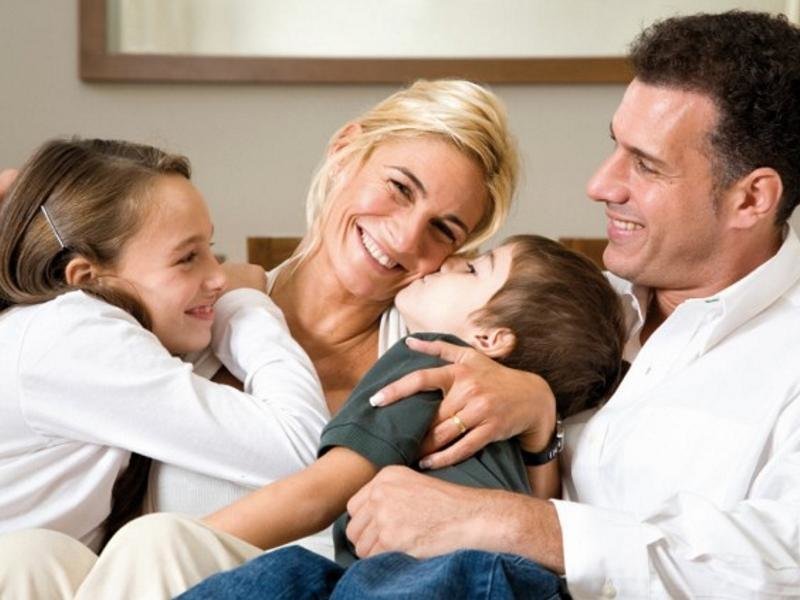  В соответствии с ч. 2 ст. 38 Конституции РФ«Забота о детях, их воспитание - равное право и обязанность родителей. Наделение родителей правами в отношении их несовершеннолетних детей означает, что им предоставляется возможность совершать одобряемые, желательные с точки зрения государства действия и поступки, направленные на благо ребенка. Права родителей порождают соответствующие обязанности».Согласно ст. 63 Семейного кодекса РФПрава и обязанности родителей по воспитанию и образованию детей.1. Родители имеют право и обязаны воспитывать своих детей. Родители несут ответственность за воспитание и развитие своих детей. Они обязаны заботиться о здоровье, физическом, психическом, духовном и нравственном развитии своих детей. Родители имеют преимущественное право на обучение и воспитание своих детей перед всеми другими лицами.2. Родители обязаны обеспечить получение детьми общего образования. Родители имеют право выбора образовательной организации, формы получения детьми образования и формы их обучения с учетом мнения детей до получения ими основного общего образования».За неисполнение или ненадлежащее исполнение обязанностей по воспитанию детей родители могут быть привлечены к различным видам юридической ответственности.